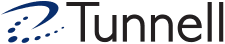 Tunnell Consulting Shares Thought Leadership in Three Leading Industry EventsTunnell principal and statistician Julia O'Neill to speak on important biopharmaceutical topics in Northbrook, Boston, and Philadelphia ConferencesKING OF PRUSSIA, PA, April 23, 2018: Tunnell Consulting, an organization dedicated to solving complex problems for life sciences companies and government agencies, announced that its principal and statistician, Julia O'Neill, will be involved in three upcoming industry conferences in May. On May 10, O’Neill will attend the Parenteral Drug Association Midwest Chapter's Microbiology/Microbial Contamination and Control seminar on May 10 in Northbrook, Illinois, speaking on the subject of "The Goldilocks Principle: Setting Limits That Are Just Right." The full-day event is designed for microbiologists, technicians, quality control engineers and process engineers, and will include speakers from multiple industrial backgrounds representing the pharmaceutical and industrial microbiology industry. O'Neill will also serve as a session moderator  during the Outsourced Pharma Conference and Exhibition, to be held in Boston, May 14 through 15. The conference theme will be "Thriving In An Expanded Outsourced Drug Development and Manufacturing Model." O'Neill's first session, titled "Help! The 7 Critical Areas Where Sponsors Need More Support," explores what executives from seven companies see as their seven most critical needs for drug development and manufacturing.  The second session will focus discussion on “How small sponsors can compete for attention at their CDMOs.”At the Process Validation Summit on May 17 through 18, at the Philadelphia Racquet Club, O'Neill will speak on "Control Strategy for Cell and Gene Therapy Products." During her afternoon presentation, she takes an inside look at ways to define process control strategy, and will present case studies and solutions. "These three industry events represent an exciting opportunity to look at new ways to overcome challenges and examine innovative solutions to some of the most pressing industry problems," said O'Neill. In addition to sharing her thoughts and insights as a featured speaker and session moderator, O'Neill has authored several important industry articles. Most recently, in the March issue of Life Science Leader, she authored an article on "Losing Sight of The Intended Purpose of Specifications Has Consequences For the CMO-Sponsor Relationship." About Tunnell ConsultingFounded in 1962 and serving many of the world’s leading life sciences firms and government agencies, Tunnell Consulting, Inc. integrates strategic, technical, process, and organizational skills to design and implement sustainable solutions that exactly meet client needs. With deep industry knowledge, extensive scientific credentials, and superior measurable results, we consistently boost the operating performance of each unique client we serve. To learn more, visit us online at http://www.tunnellconsulting.com. Media Contact:David Schutzman203.550.8551david@schutzmanpr@com